Sanjeev Email: sanjeev.384856@2freemail.com Sanjeev Email: sanjeev.384856@2freemail.com Sanjeev Email: sanjeev.384856@2freemail.com 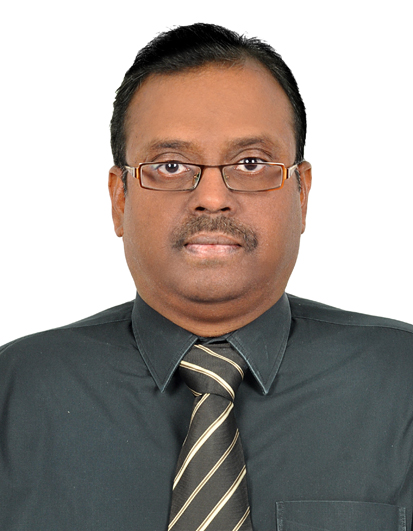 Personal attributesPersonal attributesPersonal attributesPersonal attributesPersonal attributesPersonal attributesPersonal attributesA dedicated Senior Accounts & Finance professional with over 20 years of experience in UAE and India. A multifaceted, person with a proven ability in decision-making and analytical mind-set. Looking for a challenging position in growth oriented company, where I can use my extensive experience to help the company grow and achieve its targets.A dedicated Senior Accounts & Finance professional with over 20 years of experience in UAE and India. A multifaceted, person with a proven ability in decision-making and analytical mind-set. Looking for a challenging position in growth oriented company, where I can use my extensive experience to help the company grow and achieve its targets.A dedicated Senior Accounts & Finance professional with over 20 years of experience in UAE and India. A multifaceted, person with a proven ability in decision-making and analytical mind-set. Looking for a challenging position in growth oriented company, where I can use my extensive experience to help the company grow and achieve its targets.A dedicated Senior Accounts & Finance professional with over 20 years of experience in UAE and India. A multifaceted, person with a proven ability in decision-making and analytical mind-set. Looking for a challenging position in growth oriented company, where I can use my extensive experience to help the company grow and achieve its targets.A dedicated Senior Accounts & Finance professional with over 20 years of experience in UAE and India. A multifaceted, person with a proven ability in decision-making and analytical mind-set. Looking for a challenging position in growth oriented company, where I can use my extensive experience to help the company grow and achieve its targets.Core CompetenciesCore CompetenciesCore CompetenciesFinancial & Management Accounting Financial & Management Accounting Accounts PayableAccounts PayableAccounts PayableAccounts PayableBudgets & Variance AnalysisBudgets & Variance AnalysisInventory ControlInventory ControlInventory ControlInventory ControlPayrollPayrollFixed AssetsFixed AssetsFixed AssetsFixed AssetsProduct CostingProduct CostingTaxation – VAT (UAE), Income tax/Sales Tax (India)Taxation – VAT (UAE), Income tax/Sales Tax (India)Taxation – VAT (UAE), Income tax/Sales Tax (India)Taxation – VAT (UAE), Income tax/Sales Tax (India)Accounts ReceivableAccounts ReceivableCareer GraphCareer GraphCareer GraphAccountant (General Ledger)                                     Accountant (General Ledger)                                     Accountant (General Ledger)                                                           Sharjah  ( October 2017 till date)                      Sharjah  ( October 2017 till date)Fast Service Centre LLC (Emirates National Group)Fast Service Centre LLC (Emirates National Group)Fast Service Centre LLC (Emirates National Group)Emirates National Group based in Abu Dhabi is mainly into transportation services. It operates through its subsidiary companies like Fast Rent  A Car, Emirates Taxi, Emirates CAB, City Transport, Fast Limo, Fast Service Centre LLC., Colemont Insurance Brokers.Emirates National Group based in Abu Dhabi is mainly into transportation services. It operates through its subsidiary companies like Fast Rent  A Car, Emirates Taxi, Emirates CAB, City Transport, Fast Limo, Fast Service Centre LLC., Colemont Insurance Brokers.Emirates National Group based in Abu Dhabi is mainly into transportation services. It operates through its subsidiary companies like Fast Rent  A Car, Emirates Taxi, Emirates CAB, City Transport, Fast Limo, Fast Service Centre LLC., Colemont Insurance Brokers.Emirates National Group based in Abu Dhabi is mainly into transportation services. It operates through its subsidiary companies like Fast Rent  A Car, Emirates Taxi, Emirates CAB, City Transport, Fast Limo, Fast Service Centre LLC., Colemont Insurance Brokers.Emirates National Group based in Abu Dhabi is mainly into transportation services. It operates through its subsidiary companies like Fast Rent  A Car, Emirates Taxi, Emirates CAB, City Transport, Fast Limo, Fast Service Centre LLC., Colemont Insurance Brokers.Monthly closing of Accounts of all branches and preparation of Balance Sheet, Profit & Loss A/c and Cash Flow statement, Annual Budgets for the Division.Maintaining Accounts Receivable of Fast Service Centre LLC by preparing weekly Receivable Ageing and following-up for payment.Preparing monthly VAT Input & Output report and forwarding the same to group company Emirates National Group.Verifying petty cash reports sent by cashiers from all location and forwarding to Accounts Manager. Verifying petty cash reimbursement sheet of all locations and forwarding for payment.Verifying Etisalat, DU, DEWA, SEWA, ADNOC, Abu Dhabi Distribution Co., invoices, posting & forwarding for payment.Checking Purchase like Sublet, GRN, MRN for local & inter-group purchase for all locations.Updating prepaid expenses schedule and passing journal entries for all locations.Journal entries for monthly provisions & amortisation of prepaid expenses for all locations.Journal entries for staff Accommodation & deduction.Journal entries for staff benefits Gratuity, Leave Salary & Air ticket.Calculation and posting of COGS entry for all locations.Reconciliation of suppliers' account on monthly basis.Reconciliation of Warranty Claim account on monthly basis.Reconciliation of control accounts.Scrutinizing Trial Balance on monthly basis.Preparation of monthly suppliers' payment schedule.Monthly closing of Accounts of all branches and preparation of Balance Sheet, Profit & Loss A/c and Cash Flow statement, Annual Budgets for the Division.Maintaining Accounts Receivable of Fast Service Centre LLC by preparing weekly Receivable Ageing and following-up for payment.Preparing monthly VAT Input & Output report and forwarding the same to group company Emirates National Group.Verifying petty cash reports sent by cashiers from all location and forwarding to Accounts Manager. Verifying petty cash reimbursement sheet of all locations and forwarding for payment.Verifying Etisalat, DU, DEWA, SEWA, ADNOC, Abu Dhabi Distribution Co., invoices, posting & forwarding for payment.Checking Purchase like Sublet, GRN, MRN for local & inter-group purchase for all locations.Updating prepaid expenses schedule and passing journal entries for all locations.Journal entries for monthly provisions & amortisation of prepaid expenses for all locations.Journal entries for staff Accommodation & deduction.Journal entries for staff benefits Gratuity, Leave Salary & Air ticket.Calculation and posting of COGS entry for all locations.Reconciliation of suppliers' account on monthly basis.Reconciliation of Warranty Claim account on monthly basis.Reconciliation of control accounts.Scrutinizing Trial Balance on monthly basis.Preparation of monthly suppliers' payment schedule.Monthly closing of Accounts of all branches and preparation of Balance Sheet, Profit & Loss A/c and Cash Flow statement, Annual Budgets for the Division.Maintaining Accounts Receivable of Fast Service Centre LLC by preparing weekly Receivable Ageing and following-up for payment.Preparing monthly VAT Input & Output report and forwarding the same to group company Emirates National Group.Verifying petty cash reports sent by cashiers from all location and forwarding to Accounts Manager. Verifying petty cash reimbursement sheet of all locations and forwarding for payment.Verifying Etisalat, DU, DEWA, SEWA, ADNOC, Abu Dhabi Distribution Co., invoices, posting & forwarding for payment.Checking Purchase like Sublet, GRN, MRN for local & inter-group purchase for all locations.Updating prepaid expenses schedule and passing journal entries for all locations.Journal entries for monthly provisions & amortisation of prepaid expenses for all locations.Journal entries for staff Accommodation & deduction.Journal entries for staff benefits Gratuity, Leave Salary & Air ticket.Calculation and posting of COGS entry for all locations.Reconciliation of suppliers' account on monthly basis.Reconciliation of Warranty Claim account on monthly basis.Reconciliation of control accounts.Scrutinizing Trial Balance on monthly basis.Preparation of monthly suppliers' payment schedule.Monthly closing of Accounts of all branches and preparation of Balance Sheet, Profit & Loss A/c and Cash Flow statement, Annual Budgets for the Division.Maintaining Accounts Receivable of Fast Service Centre LLC by preparing weekly Receivable Ageing and following-up for payment.Preparing monthly VAT Input & Output report and forwarding the same to group company Emirates National Group.Verifying petty cash reports sent by cashiers from all location and forwarding to Accounts Manager. Verifying petty cash reimbursement sheet of all locations and forwarding for payment.Verifying Etisalat, DU, DEWA, SEWA, ADNOC, Abu Dhabi Distribution Co., invoices, posting & forwarding for payment.Checking Purchase like Sublet, GRN, MRN for local & inter-group purchase for all locations.Updating prepaid expenses schedule and passing journal entries for all locations.Journal entries for monthly provisions & amortisation of prepaid expenses for all locations.Journal entries for staff Accommodation & deduction.Journal entries for staff benefits Gratuity, Leave Salary & Air ticket.Calculation and posting of COGS entry for all locations.Reconciliation of suppliers' account on monthly basis.Reconciliation of Warranty Claim account on monthly basis.Reconciliation of control accounts.Scrutinizing Trial Balance on monthly basis.Preparation of monthly suppliers' payment schedule.Monthly closing of Accounts of all branches and preparation of Balance Sheet, Profit & Loss A/c and Cash Flow statement, Annual Budgets for the Division.Maintaining Accounts Receivable of Fast Service Centre LLC by preparing weekly Receivable Ageing and following-up for payment.Preparing monthly VAT Input & Output report and forwarding the same to group company Emirates National Group.Verifying petty cash reports sent by cashiers from all location and forwarding to Accounts Manager. Verifying petty cash reimbursement sheet of all locations and forwarding for payment.Verifying Etisalat, DU, DEWA, SEWA, ADNOC, Abu Dhabi Distribution Co., invoices, posting & forwarding for payment.Checking Purchase like Sublet, GRN, MRN for local & inter-group purchase for all locations.Updating prepaid expenses schedule and passing journal entries for all locations.Journal entries for monthly provisions & amortisation of prepaid expenses for all locations.Journal entries for staff Accommodation & deduction.Journal entries for staff benefits Gratuity, Leave Salary & Air ticket.Calculation and posting of COGS entry for all locations.Reconciliation of suppliers' account on monthly basis.Reconciliation of Warranty Claim account on monthly basis.Reconciliation of control accounts.Scrutinizing Trial Balance on monthly basis.Preparation of monthly suppliers' payment schedule.Accounts & Finance ExecutiveAccounts & Finance ExecutiveAccounts & Finance ExecutiveJebel Ali, Dubai ( March 2011 to March 2017)Jebel Ali, Dubai ( March 2011 to March 2017)Logistics Company Limited (Trading Company)Logistics Company Limited (Trading Company)Logistics Company Limited (Trading Company)Dealers in GRC & GRP Raw MaterialsDealers in GRC & GRP Raw MaterialsLogistics Company Limited ranked 35th under DUBAI SME 100 in 2015, is a company trading in materials for Composite Industries (FRP & GRP), Glass Reinforced Concrete (GRC),  Architectural & Automotive Glass Laminations , Machinery for FRP, GRC Liquid Powder Coating and Industrial Chemicals. Logistics Company Limited ranked 35th under DUBAI SME 100 in 2015, is a company trading in materials for Composite Industries (FRP & GRP), Glass Reinforced Concrete (GRC),  Architectural & Automotive Glass Laminations , Machinery for FRP, GRC Liquid Powder Coating and Industrial Chemicals. Logistics Company Limited ranked 35th under DUBAI SME 100 in 2015, is a company trading in materials for Composite Industries (FRP & GRP), Glass Reinforced Concrete (GRC),  Architectural & Automotive Glass Laminations , Machinery for FRP, GRC Liquid Powder Coating and Industrial Chemicals. Logistics Company Limited ranked 35th under DUBAI SME 100 in 2015, is a company trading in materials for Composite Industries (FRP & GRP), Glass Reinforced Concrete (GRC),  Architectural & Automotive Glass Laminations , Machinery for FRP, GRC Liquid Powder Coating and Industrial Chemicals. Logistics Company Limited ranked 35th under DUBAI SME 100 in 2015, is a company trading in materials for Composite Industries (FRP & GRP), Glass Reinforced Concrete (GRC),  Architectural & Automotive Glass Laminations , Machinery for FRP, GRC Liquid Powder Coating and Industrial Chemicals. Managing Accounts & Finance of Logistics Company Ltd., and three subsidiary companies including Logi Composite Company WLL, Qatar.Preparation, review and presentation of monthly Profit & Loss A/C and Balance Sheet of Logistics Company Ltd., & Subsidiary Companies including branch in Qatar.Verifying all transaction vouchers like, Cash Payment Vouchers, Bank Payment Vouchers & Journal Vouchers and forwarding the same to Managing Director for final approval.Preparing weekly cash flow statements and annual financial budgets of Logistics Company Limited and its subsidiaries including Logi Composite Company WLL, Qatar.Preparing monthly salary of all branches through WPS and staff leave salary & end of service benefits as and when required.  Attending auditors during Interim and Final Audit by providing them with the necessary schedules and reports.Arranging additional Working Capital through Discounting of Post-Dated cheques, & Export LC.Arranging for payment to overseas & local suppliers through Trust Receipt Loan & Short Term Loan.Payments to suppliers through Direct Debit or Trust Receipt Loan against supplier’s documents under collection.Applying for Import Letter of Credit & following-up with the bank for their issuance.Arranging finance for company Car / Equipment purchases.Follow-up with major customers for recovery of outstanding payments.Managing Accounts & Finance of Logistics Company Ltd., and three subsidiary companies including Logi Composite Company WLL, Qatar.Preparation, review and presentation of monthly Profit & Loss A/C and Balance Sheet of Logistics Company Ltd., & Subsidiary Companies including branch in Qatar.Verifying all transaction vouchers like, Cash Payment Vouchers, Bank Payment Vouchers & Journal Vouchers and forwarding the same to Managing Director for final approval.Preparing weekly cash flow statements and annual financial budgets of Logistics Company Limited and its subsidiaries including Logi Composite Company WLL, Qatar.Preparing monthly salary of all branches through WPS and staff leave salary & end of service benefits as and when required.  Attending auditors during Interim and Final Audit by providing them with the necessary schedules and reports.Arranging additional Working Capital through Discounting of Post-Dated cheques, & Export LC.Arranging for payment to overseas & local suppliers through Trust Receipt Loan & Short Term Loan.Payments to suppliers through Direct Debit or Trust Receipt Loan against supplier’s documents under collection.Applying for Import Letter of Credit & following-up with the bank for their issuance.Arranging finance for company Car / Equipment purchases.Follow-up with major customers for recovery of outstanding payments.Managing Accounts & Finance of Logistics Company Ltd., and three subsidiary companies including Logi Composite Company WLL, Qatar.Preparation, review and presentation of monthly Profit & Loss A/C and Balance Sheet of Logistics Company Ltd., & Subsidiary Companies including branch in Qatar.Verifying all transaction vouchers like, Cash Payment Vouchers, Bank Payment Vouchers & Journal Vouchers and forwarding the same to Managing Director for final approval.Preparing weekly cash flow statements and annual financial budgets of Logistics Company Limited and its subsidiaries including Logi Composite Company WLL, Qatar.Preparing monthly salary of all branches through WPS and staff leave salary & end of service benefits as and when required.  Attending auditors during Interim and Final Audit by providing them with the necessary schedules and reports.Arranging additional Working Capital through Discounting of Post-Dated cheques, & Export LC.Arranging for payment to overseas & local suppliers through Trust Receipt Loan & Short Term Loan.Payments to suppliers through Direct Debit or Trust Receipt Loan against supplier’s documents under collection.Applying for Import Letter of Credit & following-up with the bank for their issuance.Arranging finance for company Car / Equipment purchases.Follow-up with major customers for recovery of outstanding payments.Managing Accounts & Finance of Logistics Company Ltd., and three subsidiary companies including Logi Composite Company WLL, Qatar.Preparation, review and presentation of monthly Profit & Loss A/C and Balance Sheet of Logistics Company Ltd., & Subsidiary Companies including branch in Qatar.Verifying all transaction vouchers like, Cash Payment Vouchers, Bank Payment Vouchers & Journal Vouchers and forwarding the same to Managing Director for final approval.Preparing weekly cash flow statements and annual financial budgets of Logistics Company Limited and its subsidiaries including Logi Composite Company WLL, Qatar.Preparing monthly salary of all branches through WPS and staff leave salary & end of service benefits as and when required.  Attending auditors during Interim and Final Audit by providing them with the necessary schedules and reports.Arranging additional Working Capital through Discounting of Post-Dated cheques, & Export LC.Arranging for payment to overseas & local suppliers through Trust Receipt Loan & Short Term Loan.Payments to suppliers through Direct Debit or Trust Receipt Loan against supplier’s documents under collection.Applying for Import Letter of Credit & following-up with the bank for their issuance.Arranging finance for company Car / Equipment purchases.Follow-up with major customers for recovery of outstanding payments.Managing Accounts & Finance of Logistics Company Ltd., and three subsidiary companies including Logi Composite Company WLL, Qatar.Preparation, review and presentation of monthly Profit & Loss A/C and Balance Sheet of Logistics Company Ltd., & Subsidiary Companies including branch in Qatar.Verifying all transaction vouchers like, Cash Payment Vouchers, Bank Payment Vouchers & Journal Vouchers and forwarding the same to Managing Director for final approval.Preparing weekly cash flow statements and annual financial budgets of Logistics Company Limited and its subsidiaries including Logi Composite Company WLL, Qatar.Preparing monthly salary of all branches through WPS and staff leave salary & end of service benefits as and when required.  Attending auditors during Interim and Final Audit by providing them with the necessary schedules and reports.Arranging additional Working Capital through Discounting of Post-Dated cheques, & Export LC.Arranging for payment to overseas & local suppliers through Trust Receipt Loan & Short Term Loan.Payments to suppliers through Direct Debit or Trust Receipt Loan against supplier’s documents under collection.Applying for Import Letter of Credit & following-up with the bank for their issuance.Arranging finance for company Car / Equipment purchases.Follow-up with major customers for recovery of outstanding payments.AccountantAccountantAccountant                   Mumbai, India. (April1996 to June 1998)                   Mumbai, India. (April1996 to June 1998)Sahayog BuildersSahayog BuildersSahayog Builders                                                                             Construction                                                                             ConstructionSahayog Builders is a partnership firm involved in construction of residential and commercial units in and around Mumbai.Sahayog Builders is a partnership firm involved in construction of residential and commercial units in and around Mumbai.Sahayog Builders is a partnership firm involved in construction of residential and commercial units in and around Mumbai.Sahayog Builders is a partnership firm involved in construction of residential and commercial units in and around Mumbai.Sahayog Builders is a partnership firm involved in construction of residential and commercial units in and around Mumbai.Maintained General Ledger, Receivable and Payable.Processed payroll and administered monthly deduction of Tax Deducted at Source and Provident fund.Filing of Annual Income-Tax Returns.Custodian of petty cash and responsible for reimbursing expenses for approved bills.Worked closely with the Managing Partner and Accounts Manager for billing to clients.Closely monitored receivables and followed up with defaulting customers.Assisted Accounts Manager in finalization of year end accounts.Maintained personal accounts all partners of the company.Maintained General Ledger, Receivable and Payable.Processed payroll and administered monthly deduction of Tax Deducted at Source and Provident fund.Filing of Annual Income-Tax Returns.Custodian of petty cash and responsible for reimbursing expenses for approved bills.Worked closely with the Managing Partner and Accounts Manager for billing to clients.Closely monitored receivables and followed up with defaulting customers.Assisted Accounts Manager in finalization of year end accounts.Maintained personal accounts all partners of the company.Maintained General Ledger, Receivable and Payable.Processed payroll and administered monthly deduction of Tax Deducted at Source and Provident fund.Filing of Annual Income-Tax Returns.Custodian of petty cash and responsible for reimbursing expenses for approved bills.Worked closely with the Managing Partner and Accounts Manager for billing to clients.Closely monitored receivables and followed up with defaulting customers.Assisted Accounts Manager in finalization of year end accounts.Maintained personal accounts all partners of the company.Maintained General Ledger, Receivable and Payable.Processed payroll and administered monthly deduction of Tax Deducted at Source and Provident fund.Filing of Annual Income-Tax Returns.Custodian of petty cash and responsible for reimbursing expenses for approved bills.Worked closely with the Managing Partner and Accounts Manager for billing to clients.Closely monitored receivables and followed up with defaulting customers.Assisted Accounts Manager in finalization of year end accounts.Maintained personal accounts all partners of the company.Maintained General Ledger, Receivable and Payable.Processed payroll and administered monthly deduction of Tax Deducted at Source and Provident fund.Filing of Annual Income-Tax Returns.Custodian of petty cash and responsible for reimbursing expenses for approved bills.Worked closely with the Managing Partner and Accounts Manager for billing to clients.Closely monitored receivables and followed up with defaulting customers.Assisted Accounts Manager in finalization of year end accounts.Maintained personal accounts all partners of the company.Accounts & Audit ExecutiveAccounts & Audit ExecutiveAccounts & Audit ExecutiveMumbai, India. (May1994 to March 1996)Mumbai, India. (May1994 to March 1996)M/s. A. M. Gupta & AssociatesM/s. A. M. Gupta & AssociatesM/s. A. M. Gupta & AssociatesAudit and Consultancy Firm.Audit and Consultancy Firm.Conducted Internal and Statutory Audits.Filing of Income-tax returns of individual clients.Maintained books of accounts for small partnership firms and sole proprietors’ upto finalization.Inventory counting of multi-national companies.Conducted Internal and Statutory Audits.Filing of Income-tax returns of individual clients.Maintained books of accounts for small partnership firms and sole proprietors’ upto finalization.Inventory counting of multi-national companies.Conducted Internal and Statutory Audits.Filing of Income-tax returns of individual clients.Maintained books of accounts for small partnership firms and sole proprietors’ upto finalization.Inventory counting of multi-national companies.Conducted Internal and Statutory Audits.Filing of Income-tax returns of individual clients.Maintained books of accounts for small partnership firms and sole proprietors’ upto finalization.Inventory counting of multi-national companies.Conducted Internal and Statutory Audits.Filing of Income-tax returns of individual clients.Maintained books of accounts for small partnership firms and sole proprietors’ upto finalization.Inventory counting of multi-national companies.Skills InventorySkills InventorySkills InventoryEducational QualificationsEducational QualificationsEducational QualificationsEducational QualificationsEducational Qualifications199419941994Bachelor of Commerce (B.Com), University of Bombay.Bachelor of Commerce (B.Com), University of Bombay.Computer SkillsMS Office Word, Excel, PowerPoint,  MS Windows and Accounting Packages – Tally, Focus & Oracle based accounting softwareLanguages KnownEnglish (Read, Write and Speak), Hindi (Read, Write and Speak), Marathi (Read, Write and Speak) and Malayalam (Speak).Computer SkillsMS Office Word, Excel, PowerPoint,  MS Windows and Accounting Packages – Tally, Focus & Oracle based accounting softwareLanguages KnownEnglish (Read, Write and Speak), Hindi (Read, Write and Speak), Marathi (Read, Write and Speak) and Malayalam (Speak).Computer SkillsMS Office Word, Excel, PowerPoint,  MS Windows and Accounting Packages – Tally, Focus & Oracle based accounting softwareLanguages KnownEnglish (Read, Write and Speak), Hindi (Read, Write and Speak), Marathi (Read, Write and Speak) and Malayalam (Speak).Computer SkillsMS Office Word, Excel, PowerPoint,  MS Windows and Accounting Packages – Tally, Focus & Oracle based accounting softwareLanguages KnownEnglish (Read, Write and Speak), Hindi (Read, Write and Speak), Marathi (Read, Write and Speak) and Malayalam (Speak).Computer SkillsMS Office Word, Excel, PowerPoint,  MS Windows and Accounting Packages – Tally, Focus & Oracle based accounting softwareLanguages KnownEnglish (Read, Write and Speak), Hindi (Read, Write and Speak), Marathi (Read, Write and Speak) and Malayalam (Speak).Residence VisaU.A.E. Driving LicenseMarriedMaleDOB: 13-12-1971Residence VisaU.A.E. Driving LicenseMarriedMaleDOB: 13-12-1971Residence VisaU.A.E. Driving LicenseMarriedMaleDOB: 13-12-1971Residence VisaU.A.E. Driving LicenseMarriedMaleDOB: 13-12-1971Residence VisaU.A.E. Driving LicenseMarriedMaleDOB: 13-12-1971*Supporting Documents and References will be provided on request **Supporting Documents and References will be provided on request **Supporting Documents and References will be provided on request **Supporting Documents and References will be provided on request **Supporting Documents and References will be provided on request *